Sesonginfo Ungdomsgruppa Raumar, 2018Treninger/ lokale karuselløp:I ungdomsgruppa vil vi også denne sesongen tilby trening 2-3 dager i uka for de aller ivrigste fra ca. 10. april. På onsdager (starter fra 11. april) og torsdager (starter når det blir bart terreng i Raumar-land) vil det være tilbud på innenfor både A, B og C-nivå i vanskelighetsgrad. Jr/sr vil ha treningstilbud samme tid og sted.Tirsdager: Oslo City cup fra 3. april (OCC). O2-trening (løpeintervaller) i samarbeid med lokale skiklubber fra medio mai.Onsdager: Raumar o-karusell-løp (de som løper OCC i april løper eller intervall-trening på tirsdagene løper denne økta som en rolig økt)Torsdager: O-teknisk spesialøkt, når det blir snøfrittFølg med for nærmere info på www.raumar.net og i facebook-gruppa ”Raumar 13-. Vi ønsker påmelding til treningene på facebook.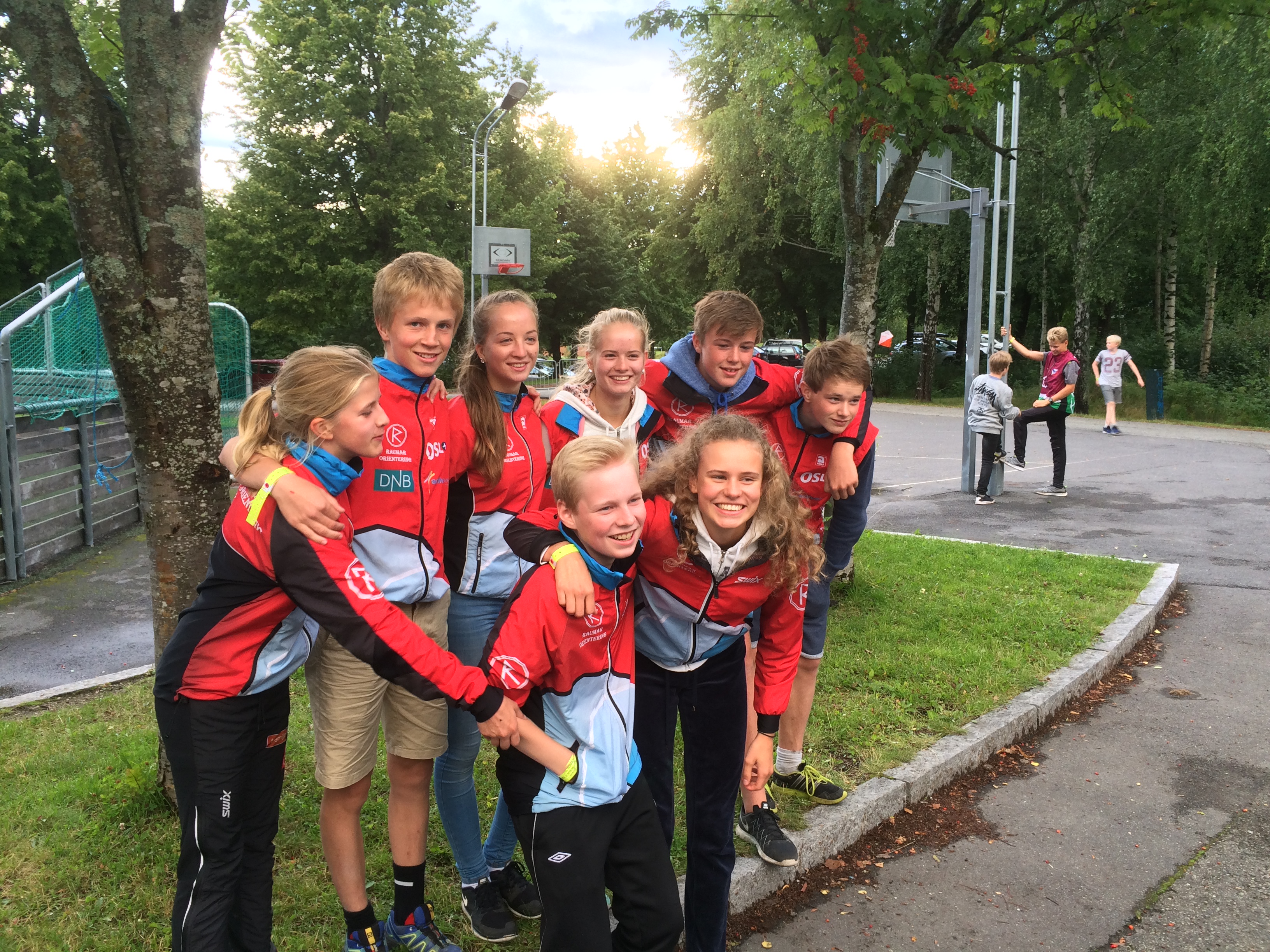 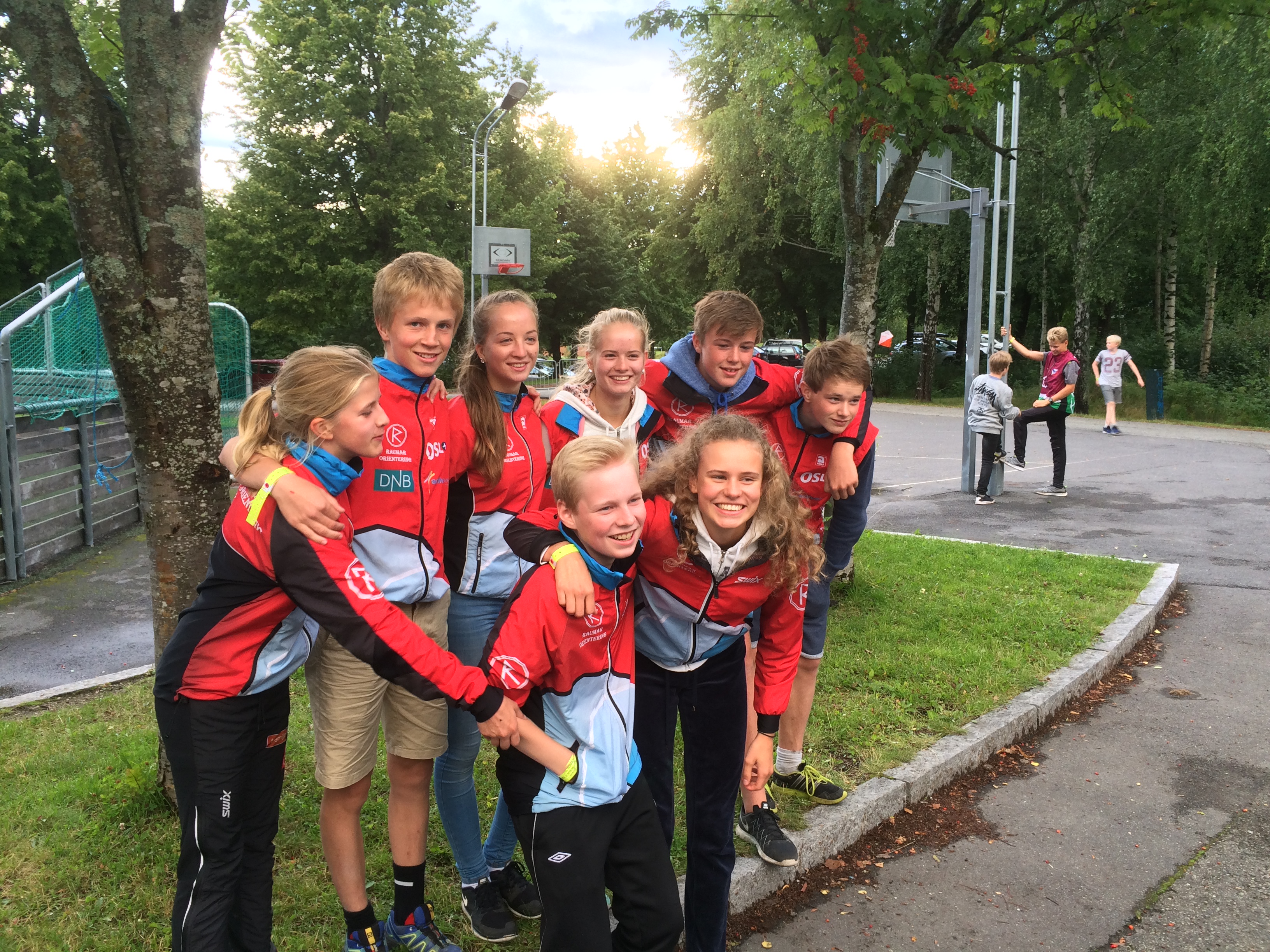 Her kommer litt mer info om noen av høydepunktene i sesongen:7-8. april Västkuststafetten og Herkules skogsdåd i Gøteborg for 15-16 løperne14-15. april, Norwegian spring – (Sarpsborg og Halden arrangerer) Vårspretten (mellomdistanse) lørdag og søndag er det SOLrenningen, (mellomdistanse). 20-22, kretssamling i Strømstad Påmeldingsfrist etc. er utløpt.27-29. april, TIO-mila, Nynäshamn (sør for Stockholm)Det er lagt ut info om turen på hjemmesida. Foreldre kan gjerne bli med på turen. Vi har meldt på 2 ungdomslag og har plass til inntil 12 løpere på disse.6. mai er det Høydepunktet som Østmarka OK arrangererTrimtex – cup og 1. uttaksløp Unionsmatch12-13. mai Nydalten og OK ØstUttak Unionsmatch26-27. mai Unions-matchen, RingerikeInterkretskamp 7 løpere i HD 13-14 og HD 15-16. Uttakningsløp. Vi håper på 1-2 deltagere fra Raumar.2. juni 15-stafetten, Oppsal15 løpere per stafettlag, alle aldre og nivåer. Mer info kommer.15-17. juni er det kretssamling på Camp Stokke– mer info kommer. 22-24. juni er det O-festival som Fossum arrangerer4-5. august arrangeres Hovedløpet i Kristiansand6-8. august er det O-landsleir i Kristiansand – sesongens høydepunkt. 11-12. august arrangeres Night Hawk-stafetten på Konnerud19. august arrangeres Romeriksløpet av Raumar22-23. september er det O-idol og NM-jr-stafett, i Sandefjord (H/D16-).20. oktober er det Blodslitet og sesongavslutningEllers er det mange o-løp (bl.a. Trimtex-cup i kretsen). Nøl heller ikke med å ta kontakt med Ståle, staale@raumar.net tlf. 930 45 883 eller Øystein oystein.rapp@gmail.com, tlf. 97 12 74 60 eller Ingrid, ingrid.rapp@siemens.com, 92 42 13 91Husk o-treningene framover! Vi sees!Sträcka Banlängd Gaffling Svårighet 1 3,7 km Ja B 2 3,9 km JaB3 2,8 kmJa C4 3,5 km Ja B